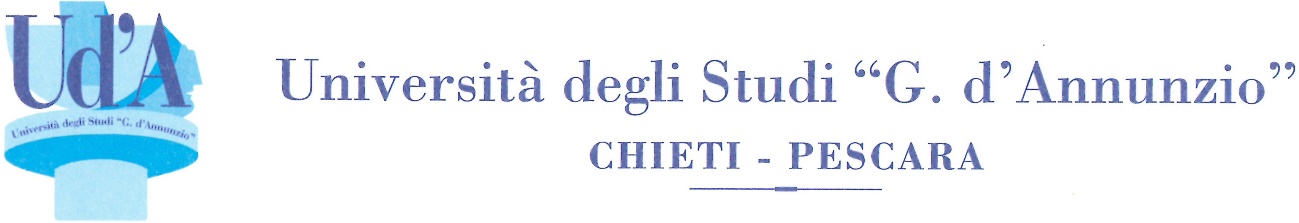 SCHEDA COMUNICAZIONE PROPOSTA PROGETTUALE						Chieti/Pescara ______________________________Al Magnifico RettoreSettore Progetti Nazionali e Europeisettore_ricerca@unich.ite, p.c. Al Segretario Amministrativo di Dipartimentoe-mail_______________________________________Il sottoscritto dichiara che:non sussistono conflitti di interesse tali da influenzare le decisioni dell’Ente Finanziatore;non sono stati richiesti e/o concessi contributi per lo stesso progetto, su altri programmi di ricerca locali, nazionali, comunitari, internazionali, sia pubblici che privati;il progetto è originale;si allega la dichiarazione di ospitalità del dipartimento e laboratorio ospitante;il Piano finanziario definitivo sarà inoltrato dopo la sottomissione del progetto.  Si inoltra la documentazione da far sottoscrivere al Rettore, in duplice originale**, necessaria alla presentazione del suddetto progetto.E’ richiesta la firma         autografa                                              digitale:      pdf.P7M           altro formato ______Il Coordinatore del Progetto/ Il Responsabile Scientifico     __________________             Nome e Cognome     ___________________                    FirmaVisto: si autorizza		        			 Il Direttore del Dipartimento    _____________________                Timbro e Firma*ogni tipologia prevista dal punto 2.2 deve essere attestata con provvedimento di impegno al rinnovo firmata dal Direttore di Dipartimento/Responsabile Amministrativo di Dipartimento*nella tabella finanziamento, punto 7, nel caso in cui il cofinanziamento è attuato con fondi gestiti dal dipartimento, sarà cura del Responsabile Amministrativo di Dipartimento certificare la relativa disponibilità** un originale rimarrà al Settore Progetti Nazionali e Europei per essere allegato al relativo fascicolo.                 DATI DEL RESPONSABILE SCIENTIFICO UDA                 DATI DEL RESPONSABILE SCIENTIFICO UDA                 DATI DEL RESPONSABILE SCIENTIFICO UDA                 DATI DEL RESPONSABILE SCIENTIFICO UDA                 DATI DEL RESPONSABILE SCIENTIFICO UDA                 DATI DEL RESPONSABILE SCIENTIFICO UDAProf./Dott.                                                                                Prof./Dott.                                                                                Tel. n.sede di afferenza e di svolgimento del progetto in caso di finanziamentosede di ospitalità e di svolgimento del progetto in caso di finanziamentosede di afferenza e di svolgimento del progetto in caso di finanziamentosede di ospitalità e di svolgimento del progetto in caso di finanziamentosede di afferenza e di svolgimento del progetto in caso di finanziamentosede di ospitalità e di svolgimento del progetto in caso di finanziamentoDipartimento diDipartimento diDipartimento di               INQUADRAMENTO GIURIDICO PRESSO  UD’A:               INQUADRAMENTO GIURIDICO PRESSO  UD’A:               INQUADRAMENTO GIURIDICO PRESSO  UD’A:               INQUADRAMENTO GIURIDICO PRESSO  UD’A:               INQUADRAMENTO GIURIDICO PRESSO  UD’A:               INQUADRAMENTO GIURIDICO PRESSO  UD’A:2.1 Risorse umane a tempo indeterminato  Professore Ordinario                Professore Associato  Ricercatore Universitario         Altro _____________________________________________________                (personale non docente, specificare l’area e la posizione economica) Professore Ordinario                Professore Associato  Ricercatore Universitario         Altro _____________________________________________________                (personale non docente, specificare l’area e la posizione economica) Professore Ordinario                Professore Associato  Ricercatore Universitario         Altro _____________________________________________________                (personale non docente, specificare l’area e la posizione economica) Professore Ordinario                Professore Associato  Ricercatore Universitario         Altro _____________________________________________________                (personale non docente, specificare l’area e la posizione economica) Professore Ordinario                Professore Associato  Ricercatore Universitario         Altro _____________________________________________________                (personale non docente, specificare l’area e la posizione economica)2.2*Risorse umane con altre tipologie contrattuali o senza contratto RTD  art. 24, comma 3, L.240/2010, con rapporto di lavoro a tempo determinato presso Ud’A,   indicare la tipologia:             lettera a)                    lettera b)               Fonte di finanziamento del contratto _______________________(indicare anche durata e data di scadenza del contratto già in essere al momento della presentazione del progetto e gli estremi del provvedimento di impegno al rinnovo) Altro ______________________________________________________ (indicare se Assegnista di ricerca/Dottorando/CO.CO.CO/borsa per attività di ricerca/etc) indicare anche durata e data di scadenza del contratto già in essere al momento della presentazione del progetto e gli estremi del provvedimento di impegno al rinnovo)   Soggetto esterno, senza contratto, ospitato per la realizzazione del progetto in caso di ammissione al finanziamento: _____________________________________________________________(indicare gli estremi dell’autorizzazione firmata dal direttore del dipartimento e dal responsabile del laboratorio ospitante, la tipologia contrattuale da applicare in caso di finanziamento e il soggetto che attuerà la relativa contrattualizzazione (Ud’A o Ente finanziatore)) RTD  art. 24, comma 3, L.240/2010, con rapporto di lavoro a tempo determinato presso Ud’A,   indicare la tipologia:             lettera a)                    lettera b)               Fonte di finanziamento del contratto _______________________(indicare anche durata e data di scadenza del contratto già in essere al momento della presentazione del progetto e gli estremi del provvedimento di impegno al rinnovo) Altro ______________________________________________________ (indicare se Assegnista di ricerca/Dottorando/CO.CO.CO/borsa per attività di ricerca/etc) indicare anche durata e data di scadenza del contratto già in essere al momento della presentazione del progetto e gli estremi del provvedimento di impegno al rinnovo)   Soggetto esterno, senza contratto, ospitato per la realizzazione del progetto in caso di ammissione al finanziamento: _____________________________________________________________(indicare gli estremi dell’autorizzazione firmata dal direttore del dipartimento e dal responsabile del laboratorio ospitante, la tipologia contrattuale da applicare in caso di finanziamento e il soggetto che attuerà la relativa contrattualizzazione (Ud’A o Ente finanziatore)) RTD  art. 24, comma 3, L.240/2010, con rapporto di lavoro a tempo determinato presso Ud’A,   indicare la tipologia:             lettera a)                    lettera b)               Fonte di finanziamento del contratto _______________________(indicare anche durata e data di scadenza del contratto già in essere al momento della presentazione del progetto e gli estremi del provvedimento di impegno al rinnovo) Altro ______________________________________________________ (indicare se Assegnista di ricerca/Dottorando/CO.CO.CO/borsa per attività di ricerca/etc) indicare anche durata e data di scadenza del contratto già in essere al momento della presentazione del progetto e gli estremi del provvedimento di impegno al rinnovo)   Soggetto esterno, senza contratto, ospitato per la realizzazione del progetto in caso di ammissione al finanziamento: _____________________________________________________________(indicare gli estremi dell’autorizzazione firmata dal direttore del dipartimento e dal responsabile del laboratorio ospitante, la tipologia contrattuale da applicare in caso di finanziamento e il soggetto che attuerà la relativa contrattualizzazione (Ud’A o Ente finanziatore)) RTD  art. 24, comma 3, L.240/2010, con rapporto di lavoro a tempo determinato presso Ud’A,   indicare la tipologia:             lettera a)                    lettera b)               Fonte di finanziamento del contratto _______________________(indicare anche durata e data di scadenza del contratto già in essere al momento della presentazione del progetto e gli estremi del provvedimento di impegno al rinnovo) Altro ______________________________________________________ (indicare se Assegnista di ricerca/Dottorando/CO.CO.CO/borsa per attività di ricerca/etc) indicare anche durata e data di scadenza del contratto già in essere al momento della presentazione del progetto e gli estremi del provvedimento di impegno al rinnovo)   Soggetto esterno, senza contratto, ospitato per la realizzazione del progetto in caso di ammissione al finanziamento: _____________________________________________________________(indicare gli estremi dell’autorizzazione firmata dal direttore del dipartimento e dal responsabile del laboratorio ospitante, la tipologia contrattuale da applicare in caso di finanziamento e il soggetto che attuerà la relativa contrattualizzazione (Ud’A o Ente finanziatore)) RTD  art. 24, comma 3, L.240/2010, con rapporto di lavoro a tempo determinato presso Ud’A,   indicare la tipologia:             lettera a)                    lettera b)               Fonte di finanziamento del contratto _______________________(indicare anche durata e data di scadenza del contratto già in essere al momento della presentazione del progetto e gli estremi del provvedimento di impegno al rinnovo) Altro ______________________________________________________ (indicare se Assegnista di ricerca/Dottorando/CO.CO.CO/borsa per attività di ricerca/etc) indicare anche durata e data di scadenza del contratto già in essere al momento della presentazione del progetto e gli estremi del provvedimento di impegno al rinnovo)   Soggetto esterno, senza contratto, ospitato per la realizzazione del progetto in caso di ammissione al finanziamento: _____________________________________________________________(indicare gli estremi dell’autorizzazione firmata dal direttore del dipartimento e dal responsabile del laboratorio ospitante, la tipologia contrattuale da applicare in caso di finanziamento e il soggetto che attuerà la relativa contrattualizzazione (Ud’A o Ente finanziatore))                              DATI IDENTIFICATIVI DEL PROGETTO                              DATI IDENTIFICATIVI DEL PROGETTO                              DATI IDENTIFICATIVI DEL PROGETTOTitolo:Acronimo:Codice:Area CUN/ ERCDurata in mesi:Ente Finanziatore:Programma difinanziamento:Bando/Avviso:Ruolo UdA nel Progetto:               UdA Capofila(Leader/Coordinatore)                                                              UdA Partner (Unità Operativa/Unità di Ricerca)                               BREVE SINTESI DEL PROGETTO E OBIETTIVI                                                        (in lingua italiana)                       COMPOSIZIONE Partenariato(indicare ragione sociale e indirizzo di ogni partner)                       COMPOSIZIONE Partenariato(indicare ragione sociale e indirizzo di ogni partner)Partner 1 (capofila): (Istituzione/Azienda)Coordinatore scientifico di ProgettoProf./Dott.:Telef.e-mailPer ciascun partner sottoindicato riportare i dati minimi denominazione/ragione sociale ente/azienda/associazione- sede- indirizzo completo- responsabile scientifico – telef. -  e-mail – Codice Fiscale – Partita IVAPartner n. 2:Partner n. 3:Partner n. 4:                    COMPOSIZIONE Gruppo di Ricerca UdA                    COMPOSIZIONE Gruppo di Ricerca UdA                    COMPOSIZIONE Gruppo di Ricerca UdA                    COMPOSIZIONE Gruppo di Ricerca UdANome e CognomeDipartimentoQualificaMesi impegnonel progetto                                  Finanziamento                 COMPLESSIVO DI PROGETTO                                  Finanziamento                 COMPLESSIVO DI PROGETTO                                  Finanziamento                 COMPLESSIVO DI PROGETTO                                  Finanziamento                 COMPLESSIVO DI PROGETTOContributo richiestoCofinanziamento*Totale Partner n. 1(Capofila)Partner n. 2Partner n. 3Partner n. 4Costo complessivodi progetto*Cofinanziamento UdA   Spese di personale UdA             euro_________________________  Altro  ________________        euro__________________________ (certificazione del segretario amministrativo di dipartimento)*Cofinanziamento UdA   Spese di personale UdA             euro_________________________  Altro  ________________        euro__________________________ (certificazione del segretario amministrativo di dipartimento)*Cofinanziamento UdA   Spese di personale UdA             euro_________________________  Altro  ________________        euro__________________________ (certificazione del segretario amministrativo di dipartimento)*Cofinanziamento UdA   Spese di personale UdA             euro_________________________  Altro  ________________        euro__________________________ (certificazione del segretario amministrativo di dipartimento)